Lesson 1: Count Larger Collections of ObjectsLet’s figure out how many objects are in our collections.1.3: Introduce Number Race, 11–20Choose a center.Number Race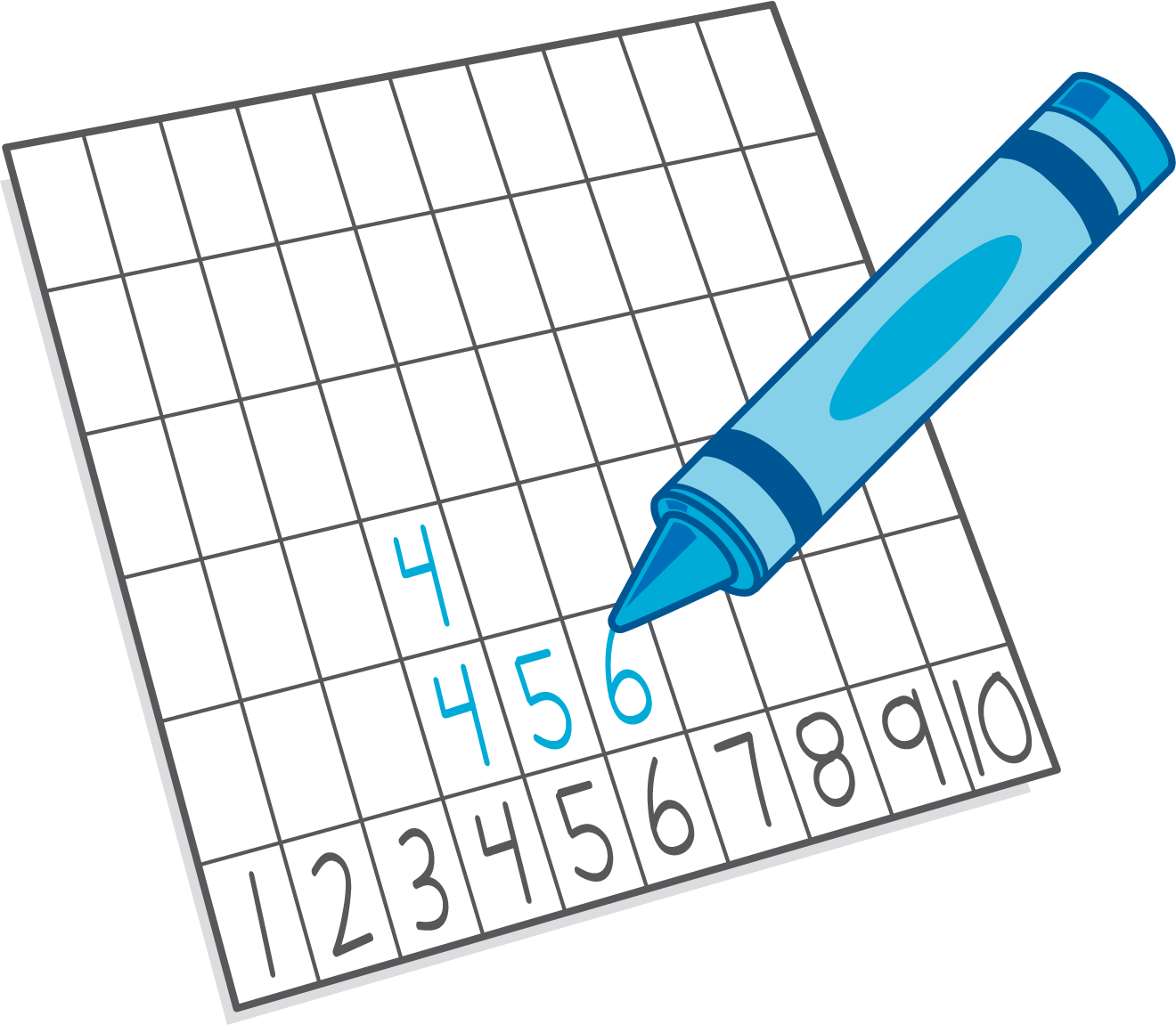 Subtraction Towers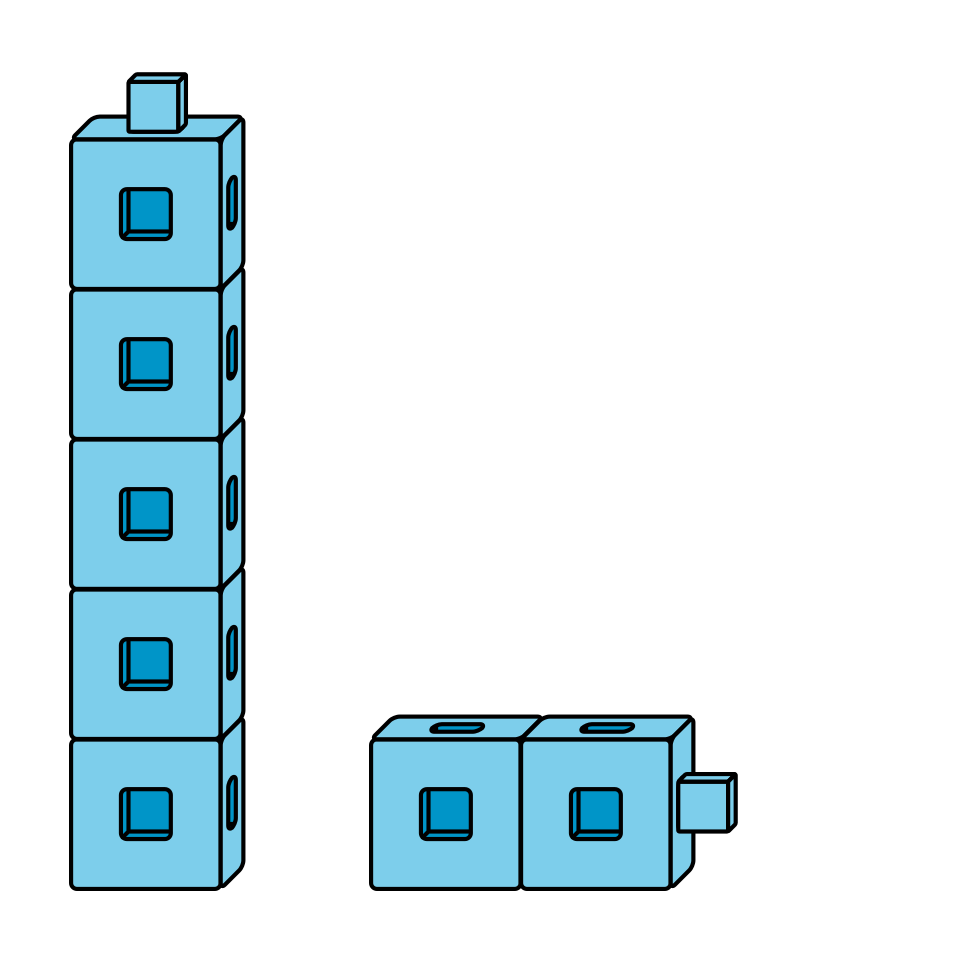 5-frames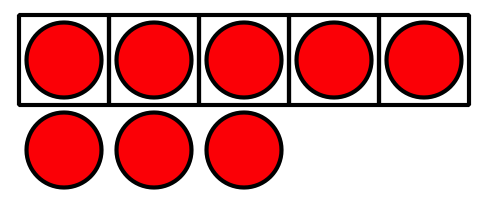 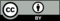 © CC BY 2021 Illustrative Mathematics®